Bases légales / ConventionsConvention des Nations Unies relative aux droits de l’enfant du 20 novembre 1989 (RS 0.107) ; Code civil suisse (CC, RS 10) ; Ordonnance sur le placement d’enfants du 19 octobre 1977 (OPE, RS 211.222.338) ; Loi sur l’action sociale du 15 décembre 2000 (RSJU 850.1) ; Décret jurassien concernant les institutions sociales (RSJU 850.11) ; Ordonnance du 30 avril 2002 concernant les institutions sociales (RSJU 850.112) ; Mémento et directives pour le placement d’enfants à la journée (Département de la santé et des affaires sociales, octobre 2002) ; Recommandations du 30 janvier 2017 de la Conférence latine de protection de la jeunesse en matière d’exigences de qualité au sein des structures d’accueil extrafamilial.Explications concernant le processus d’évaluationObjectifL’objectif de cette évaluation est notamment de vérifier que les bases légales et les principes de la Convention relative aux droits de l’enfant, ratifiée par la Suisse en 1997, sont appliquées au sein des structures d’accueil extra-familiales. Ces critères pourront évoluer avec le temps, être précisés et des exigences particulières pourront être ajoutées. Les structures concernées seront informées des changements dans les plus brefs délais. Les critères examinés qui ne remplissent que partiellement les exigences demandées doivent avoir été corrigés d’ici la prochaine évaluation ou à une date définie par l’examinateur-trice. Les critères qui ne remplissent pas les exigences demandées doivent être corrigés dans les meilleurs délais ou à une date définie par l’examinateur-trice. Le présent rapport est remis à la direction de la structure. Un échange lors de la restitution est également possible.PériodicitéLa structure est examinée de manière formelle tous les quatre ans. Dans l’intervalle, des contacts réguliers sont entretenus. Des rencontres peuvent être planifiées au besoin ou si des changements importants surviennent (changements de locaux, nouvelle direction, etc.).Déroulement de l’inspection1ère phase	Sous l’impulsion du SAS, une date d’examen est convenue avec la structure. Celle-ci procède à une autoévaluation avec l’aide de la grille d’évaluation et la transmet au SAS au minimum deux semaines avant la visite de surveillance. 2ème phase	Le SAS ou son mandataire réalise une évaluation des critères dans la structure. L’examen débute par une séance d’environ une heure trente heures avec la 	direction, suivi d’observations terrain dans les groupes, échanges avec les professionnels et enfin restitution à la direction.3ème phase	Dans les quatre semaines qui suivent, une première version du rapport est rendue à la structure par les examinateurs. La structure peut ensuite prendre 	position par rapport à l’évaluation des examinateurs sur chaque critère ou de manière générale.4ème phase	Au besoin, une séance de restitution et d’échange peut être organisée sur demande de la structure. Le rapport peut être modifié en conséquence.Clôture 	Le rapport est signé par les deux parties et en principe transmis au comité/commune ainsi qu’au Département de l’intérieur.Remarques/commentaires supplémentaires :Annexes :-Documents à présenter-Visite des locaux – éléments à vérifier* La maison de l’enfance/ UAPE transmet les documents ci-dessous au SAS par email avec l’autoévaluation deux semaines avant la visite de surveillance.SURVEILLANCE DES STRUCTURES D’ACCUEIL EXTRA-FAMILIALSURVEILLANCE DES STRUCTURES D’ACCUEIL EXTRA-FAMILIALStructure : Directeur-trice de la structure : Nombre de places : Nombre d’EPT : -Direction : -Postes éducatifs : -Administration : -Cuisinier : -Concierge : Âge des enfants : Nombre d’EPT : -Direction : -Postes éducatifs : -Administration : -Cuisinier : -Concierge : Heures d’ouverture : Nombre d’EPT : -Direction : -Postes éducatifs : -Administration : -Cuisinier : -Concierge : Domaine de formation du personnel : Nombre d’EPT : -Direction : -Postes éducatifs : -Administration : -Cuisinier : -Concierge : Date de la dernière visite de surveillance : Commentaire éventuel en lien avec la dernière visite : Auto-évaluation effectuée le : Evaluation du SAS réalisée par :Date de l’examen :Visite annoncée ?  Oui   ; Date de l’annonce :    Non  ; Raison :Visite annoncée ?  Oui   ; Date de l’annonce :    Non  ; Raison :Signature examinateur-s/trice-s :Lieu, date : Signature directeur-trice :Lieu, date : SYNTHESE DE LA VISITESYNTHESE DE LA VISITECONTEXTESYNTHESEPOINTS FORTS OBSERVESPOINTS D’AMELIORATION POSSIBLESELEMENTS A VERIFIER LORS DE LA PROCHAINE EVALUATIONLIMITES DE LA VISITEREMARQUESELEMENTS D’OBSERVATIONS LORS DE LA VISITEELEMENTS D’OBSERVATIONS LORS DE LA VISITEELEMENTS D’OBSERVATIONS LORS DE LA VISITEELEMENTS D’OBSERVATIONS LORS DE LA VISITEELEMENTS D’OBSERVATIONS LORS DE LA VISITEELEMENTS D’OBSERVATIONS LORS DE LA VISITEUnité / Nom du groupe observéNombre d’enfants présentsNombre de places autoriséesDifférentielPersonnes forméesPersonnes auxiliaires ou stagiairesCRITERESPROCESSUS D‘EVALUATION1. EVALUATION DE L’ORGANISATION INSTITUTIONNELLE1. EVALUATION DE L’ORGANISATION INSTITUTIONNELLE1. EVALUATION DE L’ORGANISATION INSTITUTIONNELLE1.1Quota et qualification du personnel-La capacité d’accueil de l’institution et des groupes est conforme.-Le taux d’encadrement (personnel qualifié/ non-qualifié) de l’institution et des groupes est conforme.-Les horaires des équipes éducatives permettent de garantir un accueil adéquat durant toute la journée.-La formation continue est encouragée.-La tenue vestimentaire du personnel est adaptée à la fonction.Thématiques abordées : stabilité du personnel, planning, pool de remplacement, nombre de personnes en formation, type de formation, etc.Documents à fournir : plan hebdomadaire des présences des enfants et personnel présent.1ère phase Auto-évaluation du critère par l’institution : 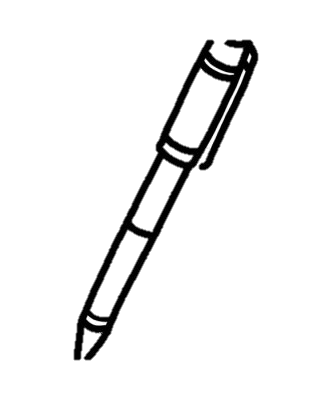 Exigence :Atteinte  Partiellement atteinte  Non-atteinte  N.C.  Corrections Remarques / observations1.1Quota et qualification du personnel-La capacité d’accueil de l’institution et des groupes est conforme.-Le taux d’encadrement (personnel qualifié/ non-qualifié) de l’institution et des groupes est conforme.-Les horaires des équipes éducatives permettent de garantir un accueil adéquat durant toute la journée.-La formation continue est encouragée.-La tenue vestimentaire du personnel est adaptée à la fonction.Thématiques abordées : stabilité du personnel, planning, pool de remplacement, nombre de personnes en formation, type de formation, etc.Documents à fournir : plan hebdomadaire des présences des enfants et personnel présent.2ème phase Evaluation du critère par les examinateurs :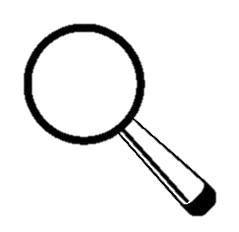 Exigence :Atteinte  Partiellement atteinte  Non-atteinte  N.C.  Corrections Remarques / observations / corrections :1.1Quota et qualification du personnel-La capacité d’accueil de l’institution et des groupes est conforme.-Le taux d’encadrement (personnel qualifié/ non-qualifié) de l’institution et des groupes est conforme.-Les horaires des équipes éducatives permettent de garantir un accueil adéquat durant toute la journée.-La formation continue est encouragée.-La tenue vestimentaire du personnel est adaptée à la fonction.Thématiques abordées : stabilité du personnel, planning, pool de remplacement, nombre de personnes en formation, type de formation, etc.Documents à fournir : plan hebdomadaire des présences des enfants et personnel présent.3ème phase Au besoin : complément de l’institution suite à l’évaluation du critère par les examinateurs : 1.2 L’organisation administrative garantit la qualité des prestations offertes-Le projet pédagogique est mis à jour régulièrement et est appliquée par les équipes.-Des procédures claires concernant les accidents, la santé, l’hygiène, le feu, etc. existent et sont appliquées par le personnel.-Différents outils sont utilisés pour favoriser la communication au sein de l’institution et les tiers (famille, école, etc.).-Le personnel éducatif dispose d’outils (grille d’évaluation, synthèse, etc.) et les utilise.-Les colloques ont lieu de manière régulière (organisation, PV, fréquence)-La structure peut s’appuyer sur la commune/ comité (implication, composition, réunion, etc.).Thématiques abordées : fréquence de la mise à jour du projet pédagogique et participation de l’équipe, outil de transmission, cahier de communication, etc.1ère phase Auto-évaluation du critère par l’institution : Exigence :Atteinte  Partiellement atteinte  Non-atteinte  N.C.  Corrections Remarques / observations1.2 L’organisation administrative garantit la qualité des prestations offertes-Le projet pédagogique est mis à jour régulièrement et est appliquée par les équipes.-Des procédures claires concernant les accidents, la santé, l’hygiène, le feu, etc. existent et sont appliquées par le personnel.-Différents outils sont utilisés pour favoriser la communication au sein de l’institution et les tiers (famille, école, etc.).-Le personnel éducatif dispose d’outils (grille d’évaluation, synthèse, etc.) et les utilise.-Les colloques ont lieu de manière régulière (organisation, PV, fréquence)-La structure peut s’appuyer sur la commune/ comité (implication, composition, réunion, etc.).Thématiques abordées : fréquence de la mise à jour du projet pédagogique et participation de l’équipe, outil de transmission, cahier de communication, etc.2ème phase Evaluation du critère par les examinateurs :Exigence :Atteinte  Partiellement atteinte  Non-atteinte  N.C.  Corrections Remarques / observations / corrections :1.2 L’organisation administrative garantit la qualité des prestations offertes-Le projet pédagogique est mis à jour régulièrement et est appliquée par les équipes.-Des procédures claires concernant les accidents, la santé, l’hygiène, le feu, etc. existent et sont appliquées par le personnel.-Différents outils sont utilisés pour favoriser la communication au sein de l’institution et les tiers (famille, école, etc.).-Le personnel éducatif dispose d’outils (grille d’évaluation, synthèse, etc.) et les utilise.-Les colloques ont lieu de manière régulière (organisation, PV, fréquence)-La structure peut s’appuyer sur la commune/ comité (implication, composition, réunion, etc.).Thématiques abordées : fréquence de la mise à jour du projet pédagogique et participation de l’équipe, outil de transmission, cahier de communication, etc.3ème phase Au besoin : complément de l’institution suite à l’évaluation du critère par les examinateurs : 1.3L’institution est au bénéfice d’une CCT ou d’un statut du personnelCe document prévoit : les contrats, les salaires, les temps de préparation, la formation continue.1ère phase Auto-évaluation du critère par l’institution : Exigence :Atteinte  Partiellement atteinte  Non-atteinte  N.C.  Corrections Remarques / observations1.3L’institution est au bénéfice d’une CCT ou d’un statut du personnelCe document prévoit : les contrats, les salaires, les temps de préparation, la formation continue.2ème phase Evaluation du critère par les examinateurs :Exigence :Atteinte  Partiellement atteinte  Non-atteinte  N.C.  Corrections Remarques / observations / corrections :1.3L’institution est au bénéfice d’une CCT ou d’un statut du personnelCe document prévoit : les contrats, les salaires, les temps de préparation, la formation continue.3ème phase Au besoin : complément de l’institution suite à l’évaluation du critère par les examinateurs : 1.4Coopération et travail d’équipe-Les tâches sont clairement définies et planifiées.-Les conversations entre adultes sont restreintes au minimum en présence des enfants.-Lorsqu’il y a un changement de personnel, une coordination s’effectue et la continuité de la prise en charge des enfants est assurée.-Un colloque d’équipe a lieu régulièrement.Thématiques abordées : fréquence, type (général, groupe), points discutés, projet pédagogique repris.1ère phase Auto-évaluation du critère par l’institution : Exigence :Atteinte  Partiellement atteinte  Non-atteinte  N.C.  Corrections Remarques / observations1.4Coopération et travail d’équipe-Les tâches sont clairement définies et planifiées.-Les conversations entre adultes sont restreintes au minimum en présence des enfants.-Lorsqu’il y a un changement de personnel, une coordination s’effectue et la continuité de la prise en charge des enfants est assurée.-Un colloque d’équipe a lieu régulièrement.Thématiques abordées : fréquence, type (général, groupe), points discutés, projet pédagogique repris.2ème phase Evaluation du critère par les examinateurs :Exigence :Atteinte  Partiellement atteinte  Non-atteinte  N.C.  Corrections Remarques / observations / corrections :1.4Coopération et travail d’équipe-Les tâches sont clairement définies et planifiées.-Les conversations entre adultes sont restreintes au minimum en présence des enfants.-Lorsqu’il y a un changement de personnel, une coordination s’effectue et la continuité de la prise en charge des enfants est assurée.-Un colloque d’équipe a lieu régulièrement.Thématiques abordées : fréquence, type (général, groupe), points discutés, projet pédagogique repris.3ème phase Au besoin : complément de l’institution suite à l’évaluation du critère par les examinateurs : EVALUATION DE LA PRISE EN CHARGE PEDAGOGIQUEEVALUATION DE LA PRISE EN CHARGE PEDAGOGIQUEEVALUATION DE LA PRISE EN CHARGE PEDAGOGIQUE2. ACTIVITES PERMETTANT LE DEVELOPPEMENT, LE SOUTIEN ET L’APPRENTISSAGE2. ACTIVITES PERMETTANT LE DEVELOPPEMENT, LE SOUTIEN ET L’APPRENTISSAGE2. ACTIVITES PERMETTANT LE DEVELOPPEMENT, LE SOUTIEN ET L’APPRENTISSAGE2.1Offrir un cadre structurant et sécurisant-L‘organisation quotidienne est clairement structurée et connue des enfants et parents (accueil, repos, activités, repas, activités extérieures, etc.).-Les repas sont adaptés à l’âge de l’enfant : horaire, nourriture, ustensile, introduction des aliments. L’enfant n’est pas contraint de manger ce qu’il n’aime pas.-Des moments de repos sont prévus: le rythme de l’enfant est respecté, objet transitionnel à disposition, moyens favorisant l’endormissement. Les enfants qui ne dorment pas sont encadrés.-Les soins et les changes sont des moments privilégiés entre le personnel et l’enfant. L’apprentissage de la propreté est favorisé dans la continuité familiale.Thématiques abordées : journée-type de chaque groupe, affichage, etc.1ère phase Auto-évaluation du critère par l’institution : Exigence :Atteinte  Partiellement atteinte  Non-atteinte  N.C.  Corrections Remarques / observations2.1Offrir un cadre structurant et sécurisant-L‘organisation quotidienne est clairement structurée et connue des enfants et parents (accueil, repos, activités, repas, activités extérieures, etc.).-Les repas sont adaptés à l’âge de l’enfant : horaire, nourriture, ustensile, introduction des aliments. L’enfant n’est pas contraint de manger ce qu’il n’aime pas.-Des moments de repos sont prévus: le rythme de l’enfant est respecté, objet transitionnel à disposition, moyens favorisant l’endormissement. Les enfants qui ne dorment pas sont encadrés.-Les soins et les changes sont des moments privilégiés entre le personnel et l’enfant. L’apprentissage de la propreté est favorisé dans la continuité familiale.Thématiques abordées : journée-type de chaque groupe, affichage, etc.2ème phase Evaluation du critère par les examinateurs :Exigence :Atteinte  Partiellement atteinte  Non-atteinte  N.C.  Corrections Remarques / observations / corrections :2.1Offrir un cadre structurant et sécurisant-L‘organisation quotidienne est clairement structurée et connue des enfants et parents (accueil, repos, activités, repas, activités extérieures, etc.).-Les repas sont adaptés à l’âge de l’enfant : horaire, nourriture, ustensile, introduction des aliments. L’enfant n’est pas contraint de manger ce qu’il n’aime pas.-Des moments de repos sont prévus: le rythme de l’enfant est respecté, objet transitionnel à disposition, moyens favorisant l’endormissement. Les enfants qui ne dorment pas sont encadrés.-Les soins et les changes sont des moments privilégiés entre le personnel et l’enfant. L’apprentissage de la propreté est favorisé dans la continuité familiale.Thématiques abordées : journée-type de chaque groupe, affichage, etc.3ème phase Au besoin : complément de l’institution suite à l’évaluation du critère par les examinateurs : 2.2 Offrir des activités favorisant les apprentissages et le développement, qui soient adaptées à l'âge et au niveau de développement des enfants-La structure offre un bon équilibre entre les repas, les moments de repos, les tâches, les devoirs, les activités guidées, les sorties en plein air et du temps libre.-Les activités et les temps libre favorisent le développement dans les domaines moteur, cognitif, social, linguistique et artistique.-Les activités et leur durée sont adaptées au niveau de développement de chacun des enfants.-Les enfants sont encouragés à participer aux activités, mais ils n’y sont pas contraints.-Les activités sont en lien avec le projet pédagogique.1ère phase Auto-évaluation du critère par l’institution : Exigence :Atteinte  Partiellement atteinte  Non-atteinte  N.C.  Corrections Remarques / observations2.2 Offrir des activités favorisant les apprentissages et le développement, qui soient adaptées à l'âge et au niveau de développement des enfants-La structure offre un bon équilibre entre les repas, les moments de repos, les tâches, les devoirs, les activités guidées, les sorties en plein air et du temps libre.-Les activités et les temps libre favorisent le développement dans les domaines moteur, cognitif, social, linguistique et artistique.-Les activités et leur durée sont adaptées au niveau de développement de chacun des enfants.-Les enfants sont encouragés à participer aux activités, mais ils n’y sont pas contraints.-Les activités sont en lien avec le projet pédagogique.2ème phase Evaluation du critère par les examinateurs :Exigence :Atteinte  Partiellement atteinte  Non-atteinte  N.C.  Corrections Remarques / observations / corrections :2.2 Offrir des activités favorisant les apprentissages et le développement, qui soient adaptées à l'âge et au niveau de développement des enfants-La structure offre un bon équilibre entre les repas, les moments de repos, les tâches, les devoirs, les activités guidées, les sorties en plein air et du temps libre.-Les activités et les temps libre favorisent le développement dans les domaines moteur, cognitif, social, linguistique et artistique.-Les activités et leur durée sont adaptées au niveau de développement de chacun des enfants.-Les enfants sont encouragés à participer aux activités, mais ils n’y sont pas contraints.-Les activités sont en lien avec le projet pédagogique.3ème phase Au besoin : complément de l’institution suite à l’évaluation du critère par les examinateurs : 2.3Encourager et accompagner le développement-L'environnement et les interactions stimulent et encouragent les enfants vers l’autonomie et une responsabilité individuelle et collective.-Le personnel utilise un langage adapté aux enfants, au besoin réexplique ou répond aux questions des enfants.1ère phase Auto-évaluation du critère par l’institution : Exigence :Atteinte  Partiellement atteinte  Non-atteinte  N.C.  Corrections Remarques / observations2.3Encourager et accompagner le développement-L'environnement et les interactions stimulent et encouragent les enfants vers l’autonomie et une responsabilité individuelle et collective.-Le personnel utilise un langage adapté aux enfants, au besoin réexplique ou répond aux questions des enfants.2ème phase Evaluation du critère par les examinateurs :Exigence :Atteinte  Partiellement atteinte  Non-atteinte  N.C.  Corrections Remarques / observations / corrections :2.3Encourager et accompagner le développement-L'environnement et les interactions stimulent et encouragent les enfants vers l’autonomie et une responsabilité individuelle et collective.-Le personnel utilise un langage adapté aux enfants, au besoin réexplique ou répond aux questions des enfants.3ème phase Au besoin : complément de l’institution suite à l’évaluation du critère par les examinateurs : 2.4Offrir la possibilité de faire les devoirs en favorisant l’autonomie et la responsabilité-La possibilité de faire ses devoirs est intégrée dans l’organisation de la journée. L’enfant n’est pas obligé de les faire, s’il ne veut pas.-Le temps de devoirs est adapté en fonction de l’enfant (âge et capacité de concentration).1ère phase Auto-évaluation du critère par l’institution : Exigence :Atteinte  Partiellement atteinte  Non-atteinte  N.C.  Corrections Remarques / observations2.4Offrir la possibilité de faire les devoirs en favorisant l’autonomie et la responsabilité-La possibilité de faire ses devoirs est intégrée dans l’organisation de la journée. L’enfant n’est pas obligé de les faire, s’il ne veut pas.-Le temps de devoirs est adapté en fonction de l’enfant (âge et capacité de concentration).2ème phase Evaluation du critère par les examinateurs :Exigence :Atteinte  Partiellement atteinte  Non-atteinte  N.C.  Corrections Remarques / observations / corrections :2.4Offrir la possibilité de faire les devoirs en favorisant l’autonomie et la responsabilité-La possibilité de faire ses devoirs est intégrée dans l’organisation de la journée. L’enfant n’est pas obligé de les faire, s’il ne veut pas.-Le temps de devoirs est adapté en fonction de l’enfant (âge et capacité de concentration).3ème phase Au besoin : complément de l’institution suite à l’évaluation du critère par les examinateurs : 3. RELATIONS ET INTERACTIONS3. RELATIONS ET INTERACTIONS3. RELATIONS ET INTERACTIONS3.1Créer un environnement et des relations stables-Les enfants sont traités de manière équitable et individuelle.-Le personnel prend les enfants au sérieux et répond à leur sollicitation.-Le personnel encourage la communication (en favorisant l’expression des idées, sentiments, pensées ou expérience).-Le personnel reconnait les progrès des enfants et les valorise.-Le personnel ne recoure pas à des méthodes d'intervention négatives (ignorer, décourager, crier, etc.).-La prise en charge éducative est réfléchie de manière à assurer une cohérence et continuité.1ère phase Auto-évaluation du critère par l’institution : Exigence :Atteinte  Partiellement atteinte  Non-atteinte  N.C.  Corrections Remarques / observations3.1Créer un environnement et des relations stables-Les enfants sont traités de manière équitable et individuelle.-Le personnel prend les enfants au sérieux et répond à leur sollicitation.-Le personnel encourage la communication (en favorisant l’expression des idées, sentiments, pensées ou expérience).-Le personnel reconnait les progrès des enfants et les valorise.-Le personnel ne recoure pas à des méthodes d'intervention négatives (ignorer, décourager, crier, etc.).-La prise en charge éducative est réfléchie de manière à assurer une cohérence et continuité.2ème phase Evaluation du critère par les examinateurs :Exigence :Atteinte  Partiellement atteinte  Non-atteinte  N.C.  Corrections Remarques / observations / corrections :3.1Créer un environnement et des relations stables-Les enfants sont traités de manière équitable et individuelle.-Le personnel prend les enfants au sérieux et répond à leur sollicitation.-Le personnel encourage la communication (en favorisant l’expression des idées, sentiments, pensées ou expérience).-Le personnel reconnait les progrès des enfants et les valorise.-Le personnel ne recoure pas à des méthodes d'intervention négatives (ignorer, décourager, crier, etc.).-La prise en charge éducative est réfléchie de manière à assurer une cohérence et continuité.3ème phase Au besoin : complément de l’institution suite à l’évaluation du critère par les examinateurs : 3.2Promouvoir les contacts sociaux entre les enfants-Le personnel favorise les interactions positives entre enfants et les encourage à s’intégrer à un groupe.-Le personnel veille à une répartition de groupe en lien avec les besoins des enfants et une continuité dans les relations entre enfants.-Le personnel attribue aux enfants assez d’espace et de temps pour leur permettre de faire connaissance, de nouer des amitiés et d’apprendre comment se comporter les uns envers les autres.1ère phase Auto-évaluation du critère par l’institution : Exigence :Atteinte  Partiellement atteinte  Non-atteinte  N.C.  Corrections Remarques / observations3.2Promouvoir les contacts sociaux entre les enfants-Le personnel favorise les interactions positives entre enfants et les encourage à s’intégrer à un groupe.-Le personnel veille à une répartition de groupe en lien avec les besoins des enfants et une continuité dans les relations entre enfants.-Le personnel attribue aux enfants assez d’espace et de temps pour leur permettre de faire connaissance, de nouer des amitiés et d’apprendre comment se comporter les uns envers les autres.2ème phase Evaluation du critère par les examinateurs :Exigence :Atteinte  Partiellement atteinte  Non-atteinte  N.C.  Corrections Remarques / observations / corrections :3.2Promouvoir les contacts sociaux entre les enfants-Le personnel favorise les interactions positives entre enfants et les encourage à s’intégrer à un groupe.-Le personnel veille à une répartition de groupe en lien avec les besoins des enfants et une continuité dans les relations entre enfants.-Le personnel attribue aux enfants assez d’espace et de temps pour leur permettre de faire connaissance, de nouer des amitiés et d’apprendre comment se comporter les uns envers les autres.3ème phase Au besoin : complément de l’institution suite à l’évaluation du critère par les examinateurs : 3.3Communiquer des règles et des instructions claires-Le personnel communique des règles et des instructions de manière claire et cohérente (imagées et affichées à hauteur des enfants). Au besoin, elles sont répétées. Leur sens est expliqué.-Le personnel s'assure que les règles et les instructions sont comprises par les enfants.-Les enfants participent à la définition de certaines règles.1ère phase Auto-évaluation du critère par l’institution : Exigence :Atteinte  Partiellement atteinte  Non-atteinte  N.C.  Corrections Remarques / observations3.3Communiquer des règles et des instructions claires-Le personnel communique des règles et des instructions de manière claire et cohérente (imagées et affichées à hauteur des enfants). Au besoin, elles sont répétées. Leur sens est expliqué.-Le personnel s'assure que les règles et les instructions sont comprises par les enfants.-Les enfants participent à la définition de certaines règles.2ème phase Evaluation du critère par les examinateurs :Exigence :Atteinte  Partiellement atteinte  Non-atteinte  N.C.  Corrections Remarques / observations / corrections :3.3Communiquer des règles et des instructions claires-Le personnel communique des règles et des instructions de manière claire et cohérente (imagées et affichées à hauteur des enfants). Au besoin, elles sont répétées. Leur sens est expliqué.-Le personnel s'assure que les règles et les instructions sont comprises par les enfants.-Les enfants participent à la définition de certaines règles.3ème phase Au besoin : complément de l’institution suite à l’évaluation du critère par les examinateurs : 4. INCLUSION ET PARTICIPATION4. INCLUSION ET PARTICIPATION4. INCLUSION ET PARTICIPATION4.1Inclure et accepter les différences-Les besoins spécifiques des enfants en raison de différents contextes culturels, religieux, de santé ou familiaux sont abordés (par exemple, les habitudes alimentaires).1ère phase Auto-évaluation du critère par l’institution : Exigence :Atteinte  Partiellement atteinte  Non-atteinte  N.C.  Corrections Remarques / observations4.1Inclure et accepter les différences-Les besoins spécifiques des enfants en raison de différents contextes culturels, religieux, de santé ou familiaux sont abordés (par exemple, les habitudes alimentaires).2ème phase Evaluation du critère par les examinateurs :Exigence :Atteinte  Partiellement atteinte  Non-atteinte  N.C.  Corrections Remarques / observations / corrections :4.1Inclure et accepter les différences-Les besoins spécifiques des enfants en raison de différents contextes culturels, religieux, de santé ou familiaux sont abordés (par exemple, les habitudes alimentaires).3ème phase Au besoin : complément de l’institution suite à l’évaluation du critère par les examinateurs : 4.2 Impliquer activement les enfants en leur laissant exprimer leur avis, les faire participer à l’organisation quotidienne et aux décisions-Le personnel laisse vivre des situations en fonction de l’âge où la personnalité de l’enfant peut s’exprimer.-Les idées d’action et les initiatives de l’enfant sont respectées.-Les compétences des enfants sont utilisées dans la vie quotidienne. Le personnel demande aux enfants de participer aux différentes tâches de manière à favoriser leur autonomie et responsabilité.1ère phase Auto-évaluation du critère par l’institution : Exigence :Atteinte  Partiellement atteinte  Non-atteinte  N.C.  Corrections Remarques / observations4.2 Impliquer activement les enfants en leur laissant exprimer leur avis, les faire participer à l’organisation quotidienne et aux décisions-Le personnel laisse vivre des situations en fonction de l’âge où la personnalité de l’enfant peut s’exprimer.-Les idées d’action et les initiatives de l’enfant sont respectées.-Les compétences des enfants sont utilisées dans la vie quotidienne. Le personnel demande aux enfants de participer aux différentes tâches de manière à favoriser leur autonomie et responsabilité.2ème phase Evaluation du critère par les examinateurs :Exigence :Atteinte  Partiellement atteinte  Non-atteinte  N.C.  Corrections Remarques / observations / corrections :4.2 Impliquer activement les enfants en leur laissant exprimer leur avis, les faire participer à l’organisation quotidienne et aux décisions-Le personnel laisse vivre des situations en fonction de l’âge où la personnalité de l’enfant peut s’exprimer.-Les idées d’action et les initiatives de l’enfant sont respectées.-Les compétences des enfants sont utilisées dans la vie quotidienne. Le personnel demande aux enfants de participer aux différentes tâches de manière à favoriser leur autonomie et responsabilité.3ème phase Au besoin : complément de l’institution suite à l’évaluation du critère par les examinateurs : 5. COLLABORATION AVECLA FAMILLE ET L’ECOLE5. COLLABORATION AVECLA FAMILLE ET L’ECOLE5. COLLABORATION AVECLA FAMILLE ET L’ECOLE5.1Collaboration avec les parents-Les parents sont les bienvenus. Le personnel les écoute sans jugement et fait attention à sa manière de s’adresser à eux.-L’attitude d’ouverture des intervenants incite les parents à donner les informations nécessaires et à échanger sur la prise en charge de leur enfant.-Le personnel propose un entretien dans un cadre adéquat aux parents si nécessaire (par exemple, lors de sujets sensibles à aborder).1ère phase Auto-évaluation du critère par l’institution : Exigence :Atteinte  Partiellement atteinte  Non-atteinte  N.C.  Corrections Remarques / observations5.1Collaboration avec les parents-Les parents sont les bienvenus. Le personnel les écoute sans jugement et fait attention à sa manière de s’adresser à eux.-L’attitude d’ouverture des intervenants incite les parents à donner les informations nécessaires et à échanger sur la prise en charge de leur enfant.-Le personnel propose un entretien dans un cadre adéquat aux parents si nécessaire (par exemple, lors de sujets sensibles à aborder).2ème phase Evaluation du critère par les examinateurs :Exigence :Atteinte  Partiellement atteinte  Non-atteinte  N.C.  Corrections Remarques / observations / corrections :5.1Collaboration avec les parents-Les parents sont les bienvenus. Le personnel les écoute sans jugement et fait attention à sa manière de s’adresser à eux.-L’attitude d’ouverture des intervenants incite les parents à donner les informations nécessaires et à échanger sur la prise en charge de leur enfant.-Le personnel propose un entretien dans un cadre adéquat aux parents si nécessaire (par exemple, lors de sujets sensibles à aborder).3ème phase Au besoin : complément de l’institution suite à l’évaluation du critère par les examinateurs : 5.2Collaboration avec l’école-Le personnel se coordonne avec l’école et les enseignants en cas de besoin.1ère phase Auto-évaluation du critère par l’institution : Exigence :Atteinte  Partiellement atteinte  Non-atteinte  N.C.  Corrections Remarques / observations5.2Collaboration avec l’école-Le personnel se coordonne avec l’école et les enseignants en cas de besoin.2ème phase Evaluation du critère par les examinateurs :Exigence :Atteinte  Partiellement atteinte  Non-atteinte  N.C.  Corrections Remarques / observations / corrections :5.2Collaboration avec l’école-Le personnel se coordonne avec l’école et les enseignants en cas de besoin.3ème phase Au besoin : complément de l’institution suite à l’évaluation du critère par les examinateurs : 6. LOCAUX ET EQUIPEMENT6. LOCAUX ET EQUIPEMENT6. LOCAUX ET EQUIPEMENT6.1Locaux: la configuration et l’organisation des locaux est en adéquation avec l‘âge des enfants accueillis et le déroulement de la journée-L’organisation de l’espace est réfléchie et adaptée de manière à favoriser au mieux la prise en charge des enfants.-L’espace est organisé en coin-jeux ou coins d’activités spécifiques. Il encourage le désir de découvrir et d’apprendre des enfants et leur permet de prendre des initiatives.-Les salles de vie sont sécures (barrières, portail, escaliers, etc.).-Un coin devoirs adapté est prévu.-Un espace calme ou coin repos est prévu avec la possibilité d’obscurcir les salles.-Les locaux sont aérés. Les courants d’air sont évités.-La température des locaux est adaptée.-Le volume sonore est adéquat (acoustique, prise en charge du groupe, etc.).- Un espace pour le/la responsable ou pour des contacts individualisés est prévu.-Le personnel dispose d’un vestiaire et d‘une salle de repos.-Les voies de fuite sont dégagées.1ère phase Auto-évaluation du critère par l’institution : Exigence :Atteinte  Partiellement atteinte  Non-atteinte  N.C.  Corrections Remarques / observations6.1Locaux: la configuration et l’organisation des locaux est en adéquation avec l‘âge des enfants accueillis et le déroulement de la journée-L’organisation de l’espace est réfléchie et adaptée de manière à favoriser au mieux la prise en charge des enfants.-L’espace est organisé en coin-jeux ou coins d’activités spécifiques. Il encourage le désir de découvrir et d’apprendre des enfants et leur permet de prendre des initiatives.-Les salles de vie sont sécures (barrières, portail, escaliers, etc.).-Un coin devoirs adapté est prévu.-Un espace calme ou coin repos est prévu avec la possibilité d’obscurcir les salles.-Les locaux sont aérés. Les courants d’air sont évités.-La température des locaux est adaptée.-Le volume sonore est adéquat (acoustique, prise en charge du groupe, etc.).- Un espace pour le/la responsable ou pour des contacts individualisés est prévu.-Le personnel dispose d’un vestiaire et d‘une salle de repos.-Les voies de fuite sont dégagées.2ème phase Evaluation du critère par les examinateurs :Exigence :Atteinte  Partiellement atteinte  Non-atteinte  N.C.  Corrections Remarques / observations / corrections :6.1Locaux: la configuration et l’organisation des locaux est en adéquation avec l‘âge des enfants accueillis et le déroulement de la journée-L’organisation de l’espace est réfléchie et adaptée de manière à favoriser au mieux la prise en charge des enfants.-L’espace est organisé en coin-jeux ou coins d’activités spécifiques. Il encourage le désir de découvrir et d’apprendre des enfants et leur permet de prendre des initiatives.-Les salles de vie sont sécures (barrières, portail, escaliers, etc.).-Un coin devoirs adapté est prévu.-Un espace calme ou coin repos est prévu avec la possibilité d’obscurcir les salles.-Les locaux sont aérés. Les courants d’air sont évités.-La température des locaux est adaptée.-Le volume sonore est adéquat (acoustique, prise en charge du groupe, etc.).- Un espace pour le/la responsable ou pour des contacts individualisés est prévu.-Le personnel dispose d’un vestiaire et d‘une salle de repos.-Les voies de fuite sont dégagées.3ème phase Au besoin : complément de l’institution suite à l’évaluation du critère par les examinateurs : 6.2Le mobilier-Le mobilier est adapté à l’âge des enfants et sécure.-Le mobilier est évolutif aux capacités des enfants (groupe verticaux, multi-âge).1ère phase Auto-évaluation du critère par l’institution : Exigence :Atteinte  Partiellement atteinte  Non-atteinte  N.C.  Corrections Remarques / observations6.2Le mobilier-Le mobilier est adapté à l’âge des enfants et sécure.-Le mobilier est évolutif aux capacités des enfants (groupe verticaux, multi-âge).2ème phase Evaluation du critère par les examinateurs :Exigence :Atteinte  Partiellement atteinte  Non-atteinte  N.C.  Corrections Remarques / observations / corrections :6.2Le mobilier-Le mobilier est adapté à l’âge des enfants et sécure.-Le mobilier est évolutif aux capacités des enfants (groupe verticaux, multi-âge).3ème phase Au besoin : complément de l’institution suite à l’évaluation du critère par les examinateurs : 6.3Le matériel proposé est en adéquation avec l’âge des enfants et les espaces à leur disposition-Le matériel est varié, adapté à l’âge, suffisant, en bon état et propre.-Les enfants ont librement accès au matériel1ère phase Auto-évaluation du critère par l’institution : Exigence :Atteinte  Partiellement atteinte  Non-atteinte  N.C.  Corrections Remarques / observations6.3Le matériel proposé est en adéquation avec l’âge des enfants et les espaces à leur disposition-Le matériel est varié, adapté à l’âge, suffisant, en bon état et propre.-Les enfants ont librement accès au matériel2ème phase Evaluation du critère par les examinateurs :Exigence :Atteinte  Partiellement atteinte  Non-atteinte  N.C.  Corrections Remarques / observations / corrections :6.3Le matériel proposé est en adéquation avec l’âge des enfants et les espaces à leur disposition-Le matériel est varié, adapté à l’âge, suffisant, en bon état et propre.-Les enfants ont librement accès au matériel3ème phase Au besoin : complément de l’institution suite à l’évaluation du critère par les examinateurs : 6.4Les espaces extérieurs sont aménagés en adéquation avec les besoins des enfants-Ils sont adaptés à l’âge des enfants et sécures (accès, barrière, etc.)-Ils sont en suffisance et entretenus.-Les enfants disposent d’équipement et matériel en bon état.1ère phase Auto-évaluation du critère par l’institution : Exigence :Atteinte  Partiellement atteinte  Non-atteinte  N.C.  Corrections Remarques / observations6.4Les espaces extérieurs sont aménagés en adéquation avec les besoins des enfants-Ils sont adaptés à l’âge des enfants et sécures (accès, barrière, etc.)-Ils sont en suffisance et entretenus.-Les enfants disposent d’équipement et matériel en bon état.2ème phase Evaluation du critère par les examinateurs :Exigence :Atteinte  Partiellement atteinte  Non-atteinte  N.C.  Corrections Remarques / observations / corrections :6.4Les espaces extérieurs sont aménagés en adéquation avec les besoins des enfants-Ils sont adaptés à l’âge des enfants et sécures (accès, barrière, etc.)-Ils sont en suffisance et entretenus.-Les enfants disposent d’équipement et matériel en bon état.3ème phase Au besoin : complément de l’institution suite à l’évaluation du critère par les examinateurs : 7. Sécurité, hygiène et santé7. Sécurité, hygiène et santé7. Sécurité, hygiène et santé7.1Assurer la sécurité-Le personnel veille à la sécurité des enfants à l’intérieur comme à l‘extérieur.-Le personnel fait attention et applique les mesures adaptées pour assurer la sécurité des enfants sur les trajets UAPE-école (voir brochure bpa 3.022 enfants sur le chemin de l’école)-La fermeture des portes et l’accès de la structure par l’extérieur est réfléchie. Il existe des règles d’entrée dans la structure.-Il existe des protocoles écrits ou pratiques internes pour le signalement de maltraitance par un membre du personnel. Celui-ci en a connaissance.-Il existe des protocoles écrits et des pratiques internes concernant l’évacuation incendie.Thématique discutée : date du dernier exercice d’évacuation.1ère phase Auto-évaluation du critère par l’institution : Exigence :Atteinte  Partiellement atteinte  Non-atteinte  N.C.  Corrections Remarques / observations7.1Assurer la sécurité-Le personnel veille à la sécurité des enfants à l’intérieur comme à l‘extérieur.-Le personnel fait attention et applique les mesures adaptées pour assurer la sécurité des enfants sur les trajets UAPE-école (voir brochure bpa 3.022 enfants sur le chemin de l’école)-La fermeture des portes et l’accès de la structure par l’extérieur est réfléchie. Il existe des règles d’entrée dans la structure.-Il existe des protocoles écrits ou pratiques internes pour le signalement de maltraitance par un membre du personnel. Celui-ci en a connaissance.-Il existe des protocoles écrits et des pratiques internes concernant l’évacuation incendie.Thématique discutée : date du dernier exercice d’évacuation.2ème phase Evaluation du critère par les examinateurs :Exigence :Atteinte  Partiellement atteinte  Non-atteinte  N.C.  Corrections Remarques / observations / corrections :7.1Assurer la sécurité-Le personnel veille à la sécurité des enfants à l’intérieur comme à l‘extérieur.-Le personnel fait attention et applique les mesures adaptées pour assurer la sécurité des enfants sur les trajets UAPE-école (voir brochure bpa 3.022 enfants sur le chemin de l’école)-La fermeture des portes et l’accès de la structure par l’extérieur est réfléchie. Il existe des règles d’entrée dans la structure.-Il existe des protocoles écrits ou pratiques internes pour le signalement de maltraitance par un membre du personnel. Celui-ci en a connaissance.-Il existe des protocoles écrits et des pratiques internes concernant l’évacuation incendie.Thématique discutée : date du dernier exercice d’évacuation.3ème phase Au besoin : complément de l’institution suite à l’évaluation du critère par les examinateurs : 7.2Respecter les mesures d’hygiène-Les locaux et le matériel (mobilier et jeux) sont propres.-La literie est changé tous les quinze jours au minimum. Il existe un tableau de lavage.-Les tâches ménagères sont réparties.-Les rapports du SCAV sont disponibles.1ère phase Auto-évaluation du critère par l’institution : Exigence :Atteinte  Partiellement atteinte  Non-atteinte  N.C.  Corrections Remarques / observations7.2Respecter les mesures d’hygiène-Les locaux et le matériel (mobilier et jeux) sont propres.-La literie est changé tous les quinze jours au minimum. Il existe un tableau de lavage.-Les tâches ménagères sont réparties.-Les rapports du SCAV sont disponibles.2ème phase Evaluation du critère par les examinateurs :Exigence :Atteinte  Partiellement atteinte  Non-atteinte  N.C.  Corrections Remarques / observations / corrections :7.2Respecter les mesures d’hygiène-Les locaux et le matériel (mobilier et jeux) sont propres.-La literie est changé tous les quinze jours au minimum. Il existe un tableau de lavage.-Les tâches ménagères sont réparties.-Les rapports du SCAV sont disponibles.3ème phase Au besoin : complément de l’institution suite à l’évaluation du critère par les examinateurs : 7.3Promouvoir la santé-La structure offre une alimentation équilibrée et les enfants ont librement accès à de l’eau.-Les menus sont affichés.-Le personnel tient un dossier/ fiche pour chaque enfant concernant l’alimentation : aliments non-autorisés, allergies, introductions d’aliments.-La structure promeut l’activité physique.-Les épidémies sont amenées auprès du SSEJ.-Le personnel a suivi la formation de 1er secours.-Les numéros d’urgence sont affichés dans les salles de vie.-Un protocole interne à la gestion des accidents existe et le personnel en a connaissance.-La médication est donnée à l’enfant sur accord écrit des parents.1ère phase Auto-évaluation du critère par l’institution : Exigence :Atteinte  Partiellement atteinte  Non-atteinte  N.C.  Corrections Remarques / observations7.3Promouvoir la santé-La structure offre une alimentation équilibrée et les enfants ont librement accès à de l’eau.-Les menus sont affichés.-Le personnel tient un dossier/ fiche pour chaque enfant concernant l’alimentation : aliments non-autorisés, allergies, introductions d’aliments.-La structure promeut l’activité physique.-Les épidémies sont amenées auprès du SSEJ.-Le personnel a suivi la formation de 1er secours.-Les numéros d’urgence sont affichés dans les salles de vie.-Un protocole interne à la gestion des accidents existe et le personnel en a connaissance.-La médication est donnée à l’enfant sur accord écrit des parents.2ème phase Evaluation du critère par les examinateurs :Exigence :Atteinte  Partiellement atteinte  Non-atteinte  N.C.  Corrections Remarques / observations / corrections :7.3Promouvoir la santé-La structure offre une alimentation équilibrée et les enfants ont librement accès à de l’eau.-Les menus sont affichés.-Le personnel tient un dossier/ fiche pour chaque enfant concernant l’alimentation : aliments non-autorisés, allergies, introductions d’aliments.-La structure promeut l’activité physique.-Les épidémies sont amenées auprès du SSEJ.-Le personnel a suivi la formation de 1er secours.-Les numéros d’urgence sont affichés dans les salles de vie.-Un protocole interne à la gestion des accidents existe et le personnel en a connaissance.-La médication est donnée à l’enfant sur accord écrit des parents.3ème phase Au besoin : complément de l’institution suite à l’évaluation du critère par les examinateurs : Documents à présenterDocuments à présenterDocuments à présenterDocumentConforme (C) /Non-conforme (NC)Commentaires du SASDossiers du personnel actualisé (directeur-trice et éducateur-trice)CV, diplôme, attestation de cours ou formation continue.Les statuts de la maison de l’enfance ou UAPELe règlement de l’institutionLa formule d’inscriptionLe rapport d’inspection du SCAV (service de la consommation et des affaires vétérinaires)L’attestation de l’ECA Jura 2022Le projet pédagogique actuelLes différentes directives (feu, accident, maladie, gestion des médicaments, etc.)Le plan de semaine des groupesLe plan de travail général des éducateurs-tricesLa liste sommaire du matériel éducatifLa liste des enfants bénéficiant d’encadrement spécialiséLes plans des locaux actualisésLes contrats d’assurance actualisésVisite des locaux – éléments A vérifierVisite des locaux – éléments A vérifierVisite des locaux – éléments A vérifierVisite des locaux – éléments A vérifierCritère d’inspectionContenuConforme (C) /Non-conforme (NC)Commentaires du SAS/ mesures à prendreSuperficie par enfant 3 m2 par enfantVestiairesEspace de rangement individuelMobilier et équipementAdaptés à l'âge et à la taille des enfantsTéléphone/ numéros d’urgenceTéléphone fonctionnel et accessible en tout tempsIsolation phoniqueAttention particulière portée à l’isolation phoniqueWC et lavabo pour les enfants1 WC garantissant l’intimité et avec un système évitant aux enfants de s’enfermer1 WC jusqu’à 15 enfants , 2 WC jusqu’à 25 enfantsTable à langerLes tables à langer sont conçues de manière à prévenir le risque de chutePoint d’eau attenant à la table à langerSalle de sieste et reposFermé, séparé, aéré et lits sécurisés pour les bébés.En principe, une deuxième salle de sieste est prévue au-delà de dix bébés.WC et lavabo pour le personnel1 WC et lavabo pour 10 adultesEspace à sécuriserEspaces non dédiés aux enfants (cuisine, buanderie, escaliers)Hauteur des poignées et portes d’accès et sortie150 cm minimum ou sécuriséeEléments dangereuxProtection des angles vifs.Eléments dangereuxMédicaments et produits toxiques sécurisésEléments dangereuxPlantes toxiques interdites ou inaccessiblesProtection et sécurité des éléments en verreVerre sécurisé. Pour les anciennes constructions, le verre simple doit être remplacé ou protégéFenêtresFenêtres inclinables ou entrouvertes avec une retenue de sécuritéEclairage naturelTout espace habitable doit être éclairé par une ou plusieurs surfaces vitrées dont la surface doit être au minimum de 1/8e de la superficie du plancherSolsParquet, lino ou novilon. Pas de moquetteElectricitéAppareils électroménagers hors de portée des enfants et prises protégéesAérationOuverture de fenêtre ou système d'aération efficace.EscaliersDès 5 marches, main-courante pour les enfants à hauteur d’environ 65 cmBarrières, clôtures ou parapetsHauteur minimale de 100 cm, éléments verticaux, espace excédant 12 cm doit être sécurisés.Aucun objet ou mobilier ne doivent pas être placés près des barrièresEspace extérieur si privéLes espaces extérieurs privés doivent être sécurisés et clôturés. Espaces ombragés, revêtement tendre et pas de bassin, ni de pièces d'eau ou d'étang.Autres remarques